Annual Review of Competence Progression Checklist IMT stage 1 2021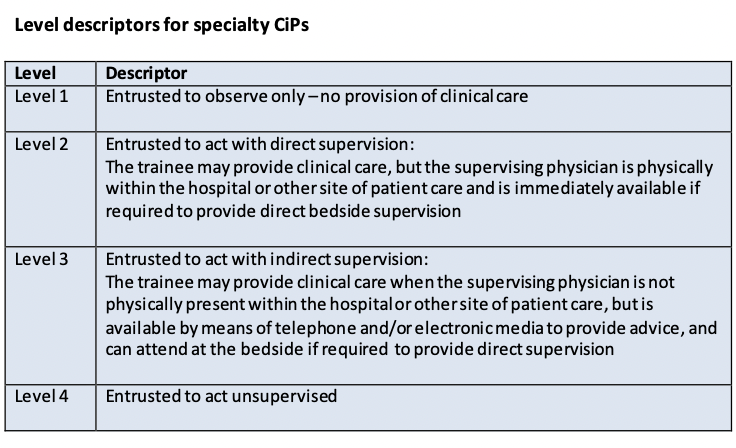 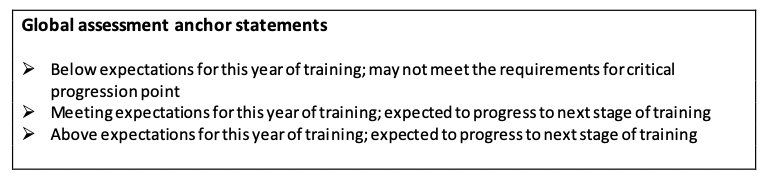 To be completed by trainee and countersigned by Educational SupervisorEvidence that trainee actively involved in the care of at patients presenting with acute medical problems (via WBAs or logbook)YES / NO(please circle)Evidence that trainee have been actively involved in the management of medical inpatientsYES / NOEvidence of engagement in outpatient training (via OPCAT/Clinics/SLEs) YES / NOEducational Supervisor Report (ESR) – all CiPs rated and justification for rating provided by ESYES / NOMulti Source Feedback x 1 (Minimum of 12 responses with 3 consultants)YES / NOMulti Consultant Reviews sufficient for ESR (recommended 4)(Recommended 2 must cover outpatient setting, 3 must cover managing acute patients over IMY1and IMY2)YES / NOEvidence of Quality Improvement Project via Quality Improvement Project Assessment Tool (QIPAT)(Not mandatory)YES / NOEvidence of engagement with MRCPExams achievedDeemed possible to achieve all three parts of MRCP by the end of IMT3/ST3YES/NOValid ALS certificate (if expired ES rating for CiP7 to be used)DateEvidence of engagement and teaching attendance when possible, including online learning YES / NO2 x consultant completed mini-CEXs or CBDsYES / NO 2 x ACATs (On acute take or on the ward round)YES / NOCritical care and geriatric medicine placements undertaken or planned for subsequent yearYES / NOEvidence of achievement of Practical Procedures to required level Level requiredPlease circle level of competenceAdvanced cardiopulmonary resuscitation (CPR) Direct current (DC) cardioversion No minimum requirement setno experience/skills lab or supervised/participation in CPR team/leadership of CPR teamCentral venous cannulation (internal jugular or subclavianNo minimum requirement setno experience/skills lab or supervised/independent as evidenced by DOPsDirect current (DC) cardioversion No minimum requirement setno experience/skills lab or supervised/independent as evidenced by DOPsTemporary cardiac pacing using an external device No minimum requirement setno experience/skills lab or supervised/independent as evidenced by DOPsAccess to circulation for resuscitation (femoral vein or intraosseous)No minimum requirement setno experience/skills lab or supervised/independent as evidenced by DOPsPleural aspiration for fluid (diagnostic)No minimum requirement setno experience/skills lab or supervised/independent as evidenced by DOPsPleural aspiration (pneumothorax)No minimum requirement setno experience/skills lab or supervised/independent as evidenced by DOPsIntercostal drain for pneumothorax No minimum requirement setno experience/skills lab or supervised/independent as evidenced by DOPsIntercostal drain for effusion1No minimum requirement setno experience/skills lab or supervised/independent as evidenced by DOPsNasogastric (NG) tube No minimum requirement setno experience/skills lab or supervised/independent as evidenced by DOPsAscitic tap No minimum requirement setno experience/skills lab or supervised/independent as evidenced by DOPsAbdominal paracentesis No minimum requirement setno experience/skills lab or supervised/independent as evidenced by DOPsLumbar puncture No minimum requirement setno experience/skills lab or supervised/independent as evidenced by DOPsEvidence of achievement of Clinical Capabilities in Practice (CiPs) to required levelLevel required for IMY1Levelrequired for IMY2 Level required for IMT completionLevel achievedManaging an acute unselected take233Managing an acute specialty-related take222Providing continuity to care to medical in-patients233Managing outpatients with long term conditions 223Managing medical problems in patients in other specialties and special cases 223Managing an MDT including discharge planning 223Delivering effective resuscitation and managing the deteriorating patient 234Managing end of life and applying palliative care skills 223Evidence of achievement of General Capabilities in Practice (CiPs) to required levelPlease circle rating achievedPlease circle rating achievedPlease circle rating achievedPlease circle rating achievedAble to function successfully within NHS organisational and management systems Meets expectations/Above expectations /Below expectationsMeets expectations/Above expectations /Below expectationsMeets expectations/Above expectations /Below expectationsMeets expectations/Above expectations /Below expectationsAble to deal with ethical and legal issues related to clinical practice Meets expectations/Above expectations /Below expectationsMeets expectations/Above expectations /Below expectationsMeets expectations/Above expectations /Below expectationsMeets expectations/Above expectations /Below expectationsCommunicates effectively and is able to share decision making, while maintaining appropriate situational awareness, professional behaviour and professional judgement Meets expectations/Above expectations /Below expectationsMeets expectations/Above expectations /Below expectationsMeets expectations/Above expectations /Below expectationsMeets expectations/Above expectations /Below expectationsIs focussed on patient safety and delivers effective quality improvement in patient care Meets expectations/Above expectations /Below expectationsMeets expectations/Above expectations /Below expectationsMeets expectations/Above expectations /Below expectationsMeets expectations/Above expectations /Below expectationsCarrying out research and managing data appropriately Meets expectations/Above expectations /Below expectationsMeets expectations/Above expectations /Below expectationsMeets expectations/Above expectations /Below expectationsMeets expectations/Above expectations /Below expectationsActing as a clinical teacher and clinical supervisor Meets expectations/Above expectations /Below expectationsMeets expectations/Above expectations /Below expectationsMeets expectations/Above expectations /Below expectationsMeets expectations/Above expectations /Below expectationsTrainee signature:Date:Education Supervisor signature:Date:Education Supervisor name PLEASE PRINT